UMOWA Nr………..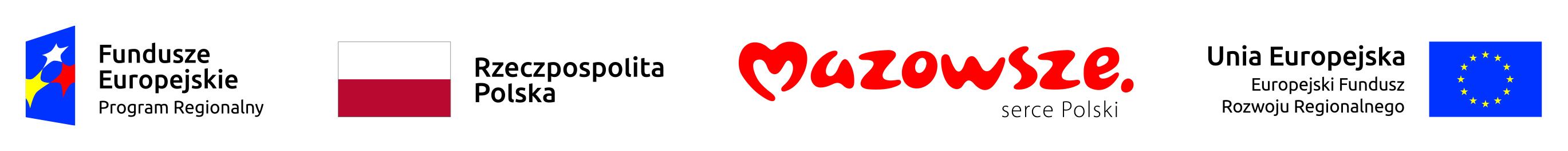 zawarta w dniu  ………………………….. we Włocławku , pomiędzy n/w Stronami:1.	Państwowym Gospodarstwem Wodnym Wody Polskie, ul. Grzybowska 80/82, 00-844 Warszawa,NIP: 527-282-56-16, REGON: 368302575                                                                           reprezentowanym przez:…………………………. - Dyrektora ………………………………………….., ul………………………….. działającego                            na podstawie Pełnomocnictwa z dnia …………………. znak:  ……………………… zwanego dalej w treści umowy Zamawiającym,a2.	………………………………………………………posiadającą nr identyfikacyjny NIP: ………….., REGON: …………………… reprezentowanym przez: ………………………….zwanym dalej w treści umowy Wykonawcą. § 1 Umowę zawarto na podstawie postępowania o udzielenie zamówienia przeprowadzonego zgodnie                    Regulaminem udzielania zamówień publicznych w Państwowym Gospodarstwie Wodnym Wody Polskie tj. udzielanie zamówień o wartości większej niż 10 000 PLN netto i nie większej od wyrażonej w złotych równowartości 30 000 euro netto,  w kwestiach nieuregulowanych w niniejszym Regulaminie zgodnie                       z przepisami:Ustawy z dnia 29 stycznia 2004 roku. Prawa zamówień publicznych art.4pkt.8 oraz art. 32-34 dot. oszacowania wartości zamówienia, art.69-73 dot. zamówienia w trybie zapytania o cenę, jeżeli przedmiotem zamówienia są dostawy lub usługi powszechnie dostępne o ustalonych standardach jakościowych, a wartość zamówienia jest mniejsza niż kwoty określone                               w przepisach wydanych na podstawie art.11 ust.8.Ustawy z dnia 23 kwietnia 1964 r. Kodeks cywilny i ustawy z dnia 27 sierpnia 2009r.o finansach publicznych.§ 2Zamawiający, w ramach zadania części 2 pn. pełnienie nadzoru inwestorskiego branży elektrycznej przy realizacji inwestycji pn:. Modernizacja pompowni Arciechów gm. Iłów, powierza Inspektorowi Nadzoru, a on przyjmuje do wykonania obowiązki wykonywania czynności Inspektora Nadzoru                              w zakresie instalacji elektrycznych.Szczegółowy zakres robót elektrycznych, nadzorowanych przez Inspektora Nadzoru określa: Dokumentacja projektowa. Specyfikacja Techniczna Wykonania i Odbioru Robót.Oferta przetargowa Wykonawcy robót. Specyfikacja Istotnych Warunków Zamówienia  § 3 Termin rozpoczęcia przedmiotu umowy ustala się na dzień  …………….  2020.Termin zakończenia przedmiotu umowy ustala się na dzień  14.05.2021r.§ 4Za pełnienie czynności związanych z realizacją w/w zadania i określonych w  niniejszej umowie, Inspektor Nadzoru otrzyma wynagrodzenie ryczałtowe w wysokości ………………….złotych brutto (słownie: …………………………………………../100),  zgodnie ze złożoną ofertą.  Strony ustalają, że rozliczenie za pełnienie nadzoru inwestorskiego odbędzie się fakturami częściowymi na kwotę ………………..zł brutto w roku 2020 oraz fakturami częściowymi fakturą końcową  w roku 2021 na kwotę …………….. zł brutto zgodne z zatwierdzonym harmonogramem rzeczowo-finansowym realizacji robót. Zamawiający będzie regulował należność za pełnienie nadzoru inwestorskiego przelewem                         na wskazane konto w ciągu 30 dni od daty przyjęcia rachunku/faktury. Strony ustalają, że termin zapłaty faktur częściowych i końcowej będzie wynosić 30 dni licząc od dnia dostarczenia Zamawiającemu prawidłowo wystawionej faktury/rachunku wraz niezbędnymi dokumentami o których mowa § 4 pkt. 4. oraz akceptację Inspektora Nadzoru (koordynatora).Strony ustalają, że rozliczenie za pełnienie czynności Inspektora Nadzoru odbywało się będzie:-  nie częściej niż raz na kwartał fakturami częściowymi wystawionymi do 20 dnia drugiego miesiąca danego kwartału na podstawie protokołu odbioru częściowego i zgodnymi z harmonogramem rzeczowo-finansowym realizacji robót oraz zapisami umowy z zastrzeżeniem, iż w II kwartale 2021r ilość faktur może ulec zwiększeniu. - fakturą końcową wystawioną na podstawie protokołu odbioru końcowego oraz zgodną z umową.Faktura/rachunek powinny zawierać następujący sposób identyfikacji Zamawiającego:Nabywca: Państwowe Gospodarstwo Wodne Wody Polskie ul. Grzybowska 80/82, 00-844 Warszawa,    NIP 5272825616; Odbiorca: Zarząd Zlewni we Włocławku, ul. Okrzei 74a, 87-800 Włocławek i ma zostać wysłana na adres: Zarząd Zlewni we Włocławku, ul. Okrzei 74a, 87-800 Włocławek§ 5W ramach pełnionego nadzoru do obowiązków Inspektora Nadzoru należy:  przekazanie Wykonawcy placu budowy,sprawowanie funkcji Inspektora Nadzoru zgodnie z obowiązującymi przepisami ( w szczególności z art. 25 i 26 ustawy Prawo budowlane) i zasadami wiedzy technicznej,kontrolowanie zgodności realizacji budowy z projektem oraz ostateczną decyzją o pozwolenie na budowę,  wnioskowanie o wprowadzenie rozwiązań zamiennych w stosunku do przewidzianych                                       w projekcie, zgłoszonych przez kierownika budowy w ramach wartości umownych zadania,  kontrolowanie prawidłowości realizacji zadania z planem BIOZ, czuwanie i odpowiedzialność nad przestrzeganiem przepisów BHP przy realizacji inwestycji, udzielanie stosownych wyjaśnień Wykonawcy odnośnie wszelkich wątpliwości powstałych                                             w toku realizacji zadania, dokonywanie regularnych wpisów do dziennika budowy,              kontrolowanie i egzekwowanie właściwej jakości robót i wyrobów budowlanych, w tym kontrola zgodności z projektem, specyfikacją techniczną wykonania i odbioru robót oraz obowiązującymi normami, podejmowanie działań dla zabezpieczenia terminowej realizacji robót zgodnie z zatwierdzonym harmonogramem rzeczowo- finansowym robót oraz informowanie Zamawiającego                                                 o konieczności ewentualnej aktualizacji w/w harmonogramu, niezwłocznie po zaistnieniu zdarzenia, stanowiącego podstawę wprowadzenia przedmiotowych zmian, potwierdzanie faktycznie wykonanych robot oraz egzekwowanie usunięcia stwierdzonych wad                  i usterek, sprawdzanie i odbiór robót budowlanych ulegających zakryciu lub zanikających, odbiór techniczny prób, instalacji i urządzeń technicznych, dokonanie w dzienniku budowy wpisu o gotowości do odbioru oraz udział w czynnościach odbioru technicznego poszczególnych części określonych w umowie z Wykonawcą w tym  odbioru końcowego inwestycji i przekazywaniu ich do użytkowania, na żądanie Zamawiającego udział w komisjach technicznych na budowie lub u Zamawiającego, kompletowanie dokumentacji powykonawczej, w tym sprawdzanie i weryfikacja obmiarów                                     i kosztorysów powykonawczych oraz kosztorysów na ewentualne roboty dodatkowe,  kontrolowanie rozliczenia budowy, m.in. sprawdzenie i opisywanie faktur Wykonawcy pod względem merytorycznym, formalno-prawnym i rachunkowym, kosztorysów powykonawczych wraz z innymi  dokumentami załączonymi do rozliczenia tych robót, zgodnie z obowiązującymi              w tym zakresie przepisami prawa oraz wytycznymi organów nadrzędnych odpowiedzialnych                   za realizacje inwestycji, po zakończeniu inwestycji, w przypadku wyniknięcia kwestii spornych pomiędzy Zamawiającym                  a Wykonawcą robot budowlanych, Inspektor Nadzoru zobowiązany jest do nieodpłatnego uczestnictwa w działaniach mających na celu rozstrzygnięcie tych kwestii poprzez sporządzanie niezbędnych dokumentów  w tym m. in. Opinii, weryfikacji itp. , przez cały okres udzielonej przez Wykonawcę robót budowlanych gwarancji i rękojmi, uczestniczenie w przeglądach gwarancyjnych i egzekwowanie usunięcia stwierdzonych wad                        w okresie gwarancji i rękojmi dla robót objętych zamówieniem. § 6Inspektor Nadzoru , posiadający przygotowanie zawodowe do pełnienia samodzielnych funkcji technicznych w budownictwie- aktualne uprawnienia Nr  ……………….. wydane przez…………………………………….., zobowiązuje się wykonywać swoje obowiązki wynikające                            z pełnionej funkcji nadanej niniejszą umową zgodnie z jej postanowieniami oraz z najwyższą starannością profesjonalnego charakteru świadczonych przez siebie usług zapewniając ochronę praw i interesów Zamawiającego, jednocześnie podejmując wszelkie niezbędne działania dla należytego i terminowego przygotowania i wykonania zadania inwestycyjnego.  Inspektor Nadzoru dołoży wszelkich starań aby nie dopuścić do powstania opóźnień w stosunku do terminu umownego realizacji robót, bez względu na przyczynę ich powstawania. Inspektor zobowiązuje się stawiać na terenie budowy bez dodatkowego wezwania na czas wykonywania robót, wymagających jego nadzoru nie rzadziej niż dwa razy w tygodniu, oraz  dokumentować swoje wizyty wpisem do dziennika budowy wraz  z podaniem zakresu robót, które zostały przez niego sprawdzone.   § 7    Inspektor nadzoru inwestorskiego może też:  wydawać kierownikowi  budowy, potwierdzone wpisem do dziennika budowy, polecenia  dotyczące m. in. usunięcia nieprawidłowości lub zagrożeń, wykonania prób lub badań oraz przedstawienia ekspertyz dotyczących prowadzonych robót budowlanych i dowodów dopuszczenia do stosowania w budownictwie wyrobów budowlanych oraz urządzeń technicznych,żądać od kierownika budowy dokonania poprawek bądź ponownego wykonania wadliwie wykonanych robót, a także wstrzymania dalszych robót budowlanych w przypadku, gdyby ich kontynuacja mogła wywołać zagrożenie bądź spowodować niedopuszczalną niezgodność z projektem oraz ostateczną decyzją o pozwoleniu na budowę. § 8Zamawiający zobowiązuje się przekazać Inspektorowi Nadzoru dane i materiały niezbędne                         do prawidłowego wykonania umowy, w szczególności kserokopię umowy o roboty budowlane wraz z projektem i wszystkimi niezbędnymi dokumentami związanymi z budową, niezwłocznie po zakończeniu postępowania o udzielenie zamówienia publicznego na wykonanie robót budowlano-montażowych na przedmiotowym obiekcie.§ 9 Inspektor Nadzoru przyjmuje do wiadomości iż, okres gwarancji oraz rękojmi dla przedmiotowej inwestycji wynosi …….lat.Okres gwarancji oraz rękojmi rozpoczyna swój bieg od daty bezusterkowego protokołu odbioru końcowego robót.                                                                                            § 10Zamawiający może odstąpić od umowy w razie zaistnienia istotnej zmiany okoliczności powodującej, że wykonanie umowy nie leży w interesie publicznym, czego nie można było przewidzieć w chwili zawarcia umowy.W przypadku, o którym mowa w ust. 1, Inspektor Nadzoru może żądać wyłącznie wynagrodzenia należnego z tytułu wykonania zrealizowanej części umowy.Zamawiający może odstąpić od umowy w przypadku wykonywania umowy przez Inspektora Nadzoru w sposób niezgodny z obowiązującymi przepisami  lub z postanowieniami niniejszej umowy.Oświadczenie w przedmiocie odstąpienia od umowy strona odstępująca winna złożyć drugiej stronie na piśmie pod rygorem nieważności, w terminie 30 dni od zaistnienia zdarzenia stanowiącego podstawę do odstąpienia. Oświadczenie w przedmiocie odstąpienia od umowy powinno zawierać uzasadnienie.            § 11Strony umowy ustalają kary umowne, które Inspektor Nadzoru zapłaci:za odstąpienie od umowy przez Zamawiającego z przyczyn dotyczących Inspektora Nadzoru - w wysokości 10% wynagrodzenia, o którym mowa w § 4 ust.1 niniejszej umowy;za naruszenie przez Inspektora Nadzoru obowiązków określonych w § 5 niniejszej umowy –                                           w wysokości 5% wartości wynagrodzenia umownego określonego w §4 ust 1 niniejszej umowy, za każdy przypadek naruszenia.Za trzykrotne naruszenie obowiązków określonych w § 5 niniejszej umowy Zamawiający ma prawo rozwiązać umowę w trybie natychmiastowym.Kara/kary umowne należne Zamawiającemu mogą być potrącone z wynagrodzenia Inspektora Nadzoru. Zamawiający zastrzega sobie prawo do odszkodowania uzupełniającego z tytułu szkód przewyższających kary umowne na zasadach ogólnych.§ 12Zmiana postanowień zawartej umowy może nastąpić wyłącznie za zgodą obu stron wyrażoną                   na piśmie w formie aneksu pod rygorem nieważności .§ 13W sprawach nie uregulowanych niniejszą umową będą miały zastosowanie przepisy Kodeksu Cywilnego oraz przepisy branżowe związane z realizacją tej umowy.Sprawy sporne wynikłe z realizacji niniejszej umowy, których Strony nie rozwiążą polubownie, rozstrzygać będą właściwe sądy.§ 14Umowę sporządzono w czterech jednobrzmiących egzemplarzach, trzy egzemplarze dla Zamawiającego i jeden egzemplarz dla Inspektora Nadzoru.      ZAMAWIAJĄCY:                                                                             INSPEKTOR NADZORU     ……………………..………………..                                                                        ……………………………………...